Palm Sunday                                                                                                             April 2, 2023PRELUDE                                    Prelude in C, BWV 547			       Bach (1685-1750)WELCOME & ANNOUNCEMENTSINTROIT                                          Hosanna	                                                  Mathias (1934-1992)Holy, holy, holy Lord, God of power and might,heaven and earth are full of Your glory.Hosanna in the highest!Blessed is he that comes in the name of the Lord.Hosanna in the highest!CALL TO WORSHIP                                                                                           Matthew 21:1-11   When they had come near Jerusalem and had reached Bethphage, at the Mount of Olives, Jesus sent two disciples, 2 saying to them, “Go into the village ahead of you, and immediately you will find a donkey tied and a colt with her; untie them and bring them to me. 3 If anyone says anything to you, just say this, ‘The Lord needs them.’ And he will send them immediately.”[a] 4 This took place to fulfill what had been spoken through the prophet:5 “Tell the daughter of Zion,
Look, your king is coming to you,
    humble and mounted on a donkey,
        and on a colt, the foal of a donkey.”6 The disciples went and did as Jesus had directed them; 7 they brought the donkey and the colt and put their cloaks on them, and he sat on them. 8 A very large crowd[b] spread their cloaks on the road, and others cut branches from the trees and spread them on the road. 9 The crowds that went ahead of him and that followed were shouting,“Hosanna to the Son of David!
    Blessed is the one who comes in the name of the Lord!
Hosanna in the highest heaven!”10 When he entered Jerusalem, the whole city was in turmoil, asking, “Who is this?” 11 The crowds were saying, “This is the prophet Jesus from Nazareth in Galilee.”Leader: This is the Gospel of the Lord.People: Thanks be to you, Lord Jesus Christ.       MORNING PRAYER  OPENING HYMN 197		Hosanna, Loud Hosanna		                  EllacombeCALL TO CONFESSIONPRAYER OF CONFESSION       Gracious God, you have given us light, answered our prayers and become our salvation. But while we rejoice at the coming of our king, we confess that we do not follow where you lead. We admire you but hesitate to follow you. We may cheer at the roadside, but we scatter like palm branches when things get hard. Forgive us, Lord, this and all our sin.  Have mercy on us, and deliver us, for our times are in your hand, O God. Amen.SILENT PRAYERASSURANCE OF PARDON*GLORIA PATRI 581                                                                                                        GreatorexFIRST SCRIPTURE READING                                                                     Psalm 31:9-16 p. 439    ANTHEM                                   Hosanna 				                Gregor (1723-1801)	Hosanna!  Blessed is he that comes in the name of the Lord! Hosanna in the highest!SECOND SCRIPTURE READING                                                         Philippians 2:5-11 p. 954 SERMON                                     Empty…                                               Patrick Pettit, Interim Pastor     *AFFIRMATION OF FAITH	  The Apostles' Creed                    	             Hymnal p. 35  THE LORD’S SUPPERInvitationGreat ThanksgivingCommunion of the PeoplePASTORAL PRAYER  THE LORD’S PRAYER*CLOSING HYMN 198	   Ride On!  Ride On in Majesty!			               St. Drostane*CHARGE and BENEDICTION  POSTLUDE                                           Fanfare				       Soler (1729-1773)                                 *Please stand if able	Hearing devices are available for your convenience.Please be aware that they do not function until after the service begins.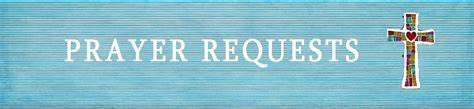 The Legacy: Mary June CookRegency at Augusta:  Edie LawrenceBrightview Baldwin Park:  Walt FloraShenandoah Nursing Home: Rubye Schwab, Nancy GarberHome: Dick Huff, Mary Ultee, Mary Ann Maupin, Bird HeuchertWarner & Linda Sandquist, Ruth and Lewis Kelley, Cathy CunninghamFriends and Family: Erwin Berry (Joan), Bill Bromley, Ron Buckalew, Jean Custen, Jerry Hughes, Sally McNeel, Bill Metzel (Joyce Tipton), Col. Stuart Roberts (Mark Henderson), Paul Watts, Bob Cash (Colleen Cash). Greg Wood (Anne Wood).  Josh Slonaker, Beth Crickenberger, Barb Ostrander (Holly Bennett), Marty Rogers (sister of Cathy Cunningham)Military: Carson CraigSession approved calling a Congregational Meeting at the conclusion of worship on Sunday, April 16, 2023.  The purpose of the meeting is to present for the congregation's concurrence the Memorandum of Understanding for the sale of the First Presbyterian Church property to the Fishburne Military School.Reminder next Sunday we have a special offering for One Great Hour of Sharing. Envelopes are enclosed.  Today’s link is: https://www.youtube.com/watch?v=TotYqZYzLUs